NÁRODNÁ RADA SLOVENSKEJ REPUBLIKYIII. volebné obdobieČíslo: 1259/2004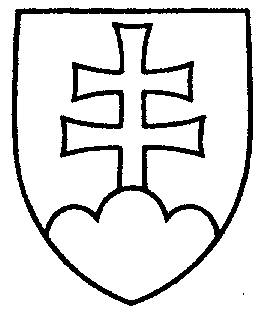 1141UZNESENIENÁRODNEJ RADY SLOVENSKEJ REPUBLIKYzo 7. septembra 2004k vládnemu návrhu zákona, ktorým sa mení a dopĺňa zákon č. 595/2003 Z. z. o dani z príjmov v znení neskorších predpisov (tlač 811) – prvé čítanieNárodná rada Slovenskej republikyA.	r o z h o d l a,  ž e	prerokuje uvedený vládny návrh zákona v druhom čítaní;B.	p r i d e ľ u j etento vládny návrh zákona na prerokovanie	Ústavnoprávnemu výboru Národnej rady Slovenskej republiky 	Výboru Národnej rady Slovenskej republiky pre financie, rozpočet a menu a	Výboru Národnej rady Slovenskej republiky pre hospodárstvo, privatizáciu a podnikanie; C.	u r č u j eako gestorský Výbor Národnej rady Slovenskej republiky pre financie, rozpočet a menu a lehotu na jeho prerokovanie v druhom čítaní vo výboroch do 13. októbra 2004
a v gestorskom výbore do 15. októbra  2004.Pavol   H r u š o v s k ý   v. r.predsedaNárodnej rady Slovenskej republikyOverovatelia:Zoltán  H o r v á t h   v. r.Jozef  H r d l i č k a  v. r.